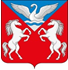 ЛЕБЯЖЕНСКИЙ СЕЛЬСКИЙ СОВЕТ ДЕПУТАТОВ
КРАСНОТУРАНСКОГО РАЙОНА КРАСНОЯРСКОГО КРАЯРЕШЕНИЕ02.10.2020                                           с.Лебяжье                                     № 2-8-рО создании депутатской группыЛебяженского сельского Совета депутатовшестого созываНа основании ст. 26 Регламента  от 02.10.2020 года № 2-6-р «Об утверждении Регламента Лебяженского сельского Совета депутатов Краснотуранского района Красноярского края» Лебяженский сельский Совет депутатов Краснотуранского района Красноярского краяРЕШИЛ:Зарегистрировать депутатскую группу «ЕДИНАЯ РОССИЯ» в Лебяженского сельском Совете депутатов шестого созыва в состав которой входят:Береснева Любовь МихайловнаШваб Татьяна НиколаевнаСотников Артем ВладимировичБоярова Елена ЗахаровнаПетрунина Галина ВитальевнаСуворов Олег ВладимировичДроздова Елена Александровна2.    Контроль за исполнением настоящего Решения возложить на    председателя Совета депутатов. 3. Настоящее Решение вступает в силу с момента его официального опубликования на официальном сайте Администрации Лебяженского сельсовета (http://lebyazhe-adm.gbu.su/).Председатель Лебяженского  Совета депутатов                                  Е.А.ДроздоваГлава Лебяженского сельсовета                                                            М.А.Назирова    